Правообладатель: Акционерное общество «Эволента»430005, Российская Федерация, Республика Мордовия, г. Саранск, ул. Пролетарская, дом 36, пом. 1, ОГРН 1111326000763, ИНН 1326218195Инструкция по подключению к«Базе данных обучающих материалов по АИС МФЦ»2023Инструкция по подключениюБаза данных обучающих материалов (Далее – СДО, база данных) по АИС МФЦ (далее – Система), являющаяся цельным структурированным гипертекстовым интерактивным комплексом текстовых, графических, аудио- и видеоматериалов, предназначена для дистанционного обучения администраторов и методологов настройке процессов работы в Системе, а также специалистов и руководителей по работе в Системе. Система дистанционного обучения (СДО) представляет собой электронную площадку, на которой слушателями курса осуществляется обучение и проверка знаний. По результатам успешного освоения курса СДО выдает электронное удостоверение о повышении квалификации.Для входа в базу данных обучающих материалов по ТОР КНД слушателю необходимо зайти по ссылке: https://sdo-knd.evolenta.ru/, подтверждение входа осуществляется через ЕСИА.Выбор необходимого курса осуществляется как на главной странице сайта, так и во вкладке «Мои курсы».В ряде случаев для успешной регистрации пользователей базы данных (далее – БД) оператору БД в лице АО «Эволента» необходимо предоставление данных, используемых исключительно для регистрации и работы в указанной БД. Особо следует обратить внимание на такие данные как СНИЛС и e-mail. Для каждого из слушателей СНИЛС указывается строго по образцу «000-000-000 00». E-mail должны быть уникальными для каждого из слушателей и не повторяться. Демонстрационный доступВ целях ознакомления с функционалом базы данных она может быть развернута на собственных мощностях и доступ к ней может быть предоставлен без авторизации (в режиме «расширения экрана», «демонстрации» и «удаленного доступа») с помощью таких сервисов как: Webinar.ru, Zoom, Skype и TeamViewer и т.д. Для того, чтобы воспользоваться данной возможностью, необходимо связаться с основным разработчиком и администратором базы данных – Ольгой Просвирниной по телефону: +7 906 379 41 09 или Skype: olgapro011. Создание учетной записи и авторизация пользователей в БДДля начала работы в БД как с СДО требуется авторизация пользователей. Авторизация может осуществляться как посредством ЕСИА с автоматической подгрузкой данных для входа, так и ручным методом. Для авторизации необходимо выполнить следующие действия:Пользователь БД:– Осуществляет аутентификацию в Систему посредством ЕСИА.– Во вкладке «О пользователе» после ознакомления и согласия с Политикой в отношении обработки персональных, согласием на обработку персональных данных может редактировать информацию, содержащуюся в своей учетной записи, добавлять недостающие сведения (Рисунок 1).Администратор БД:В случае необходимости вручную создает учетную запись пользователя либо в уже имеющейся записи указывает логин, адрес электронной почты, телефон, СНИЛС, регион, ФИО (Рисунок 2).Добавляет пользователя в группу обучения в зависимости от выбранной программы обучения (Рисунок 3).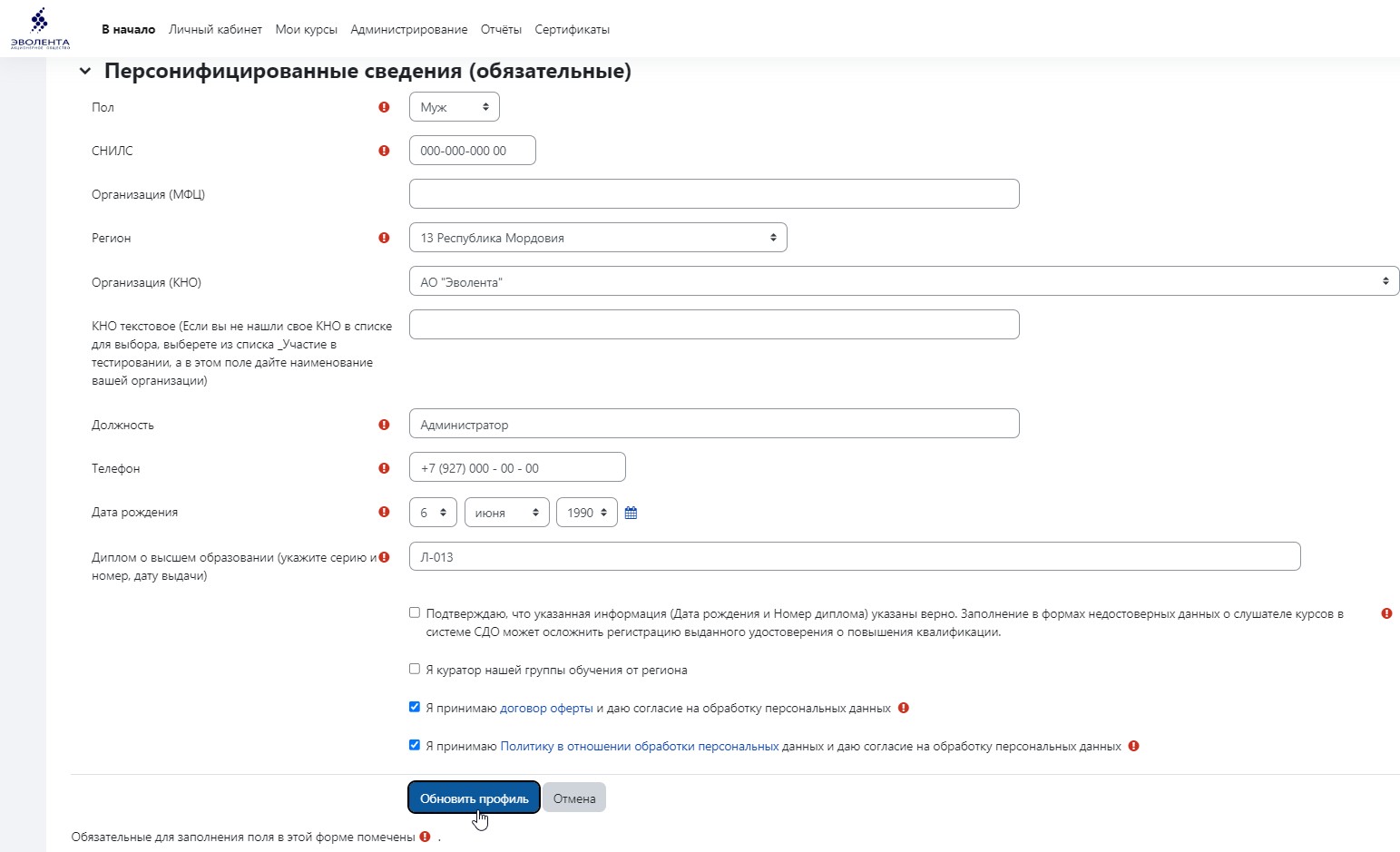 Рисунок 1 – Создание учетной записи, а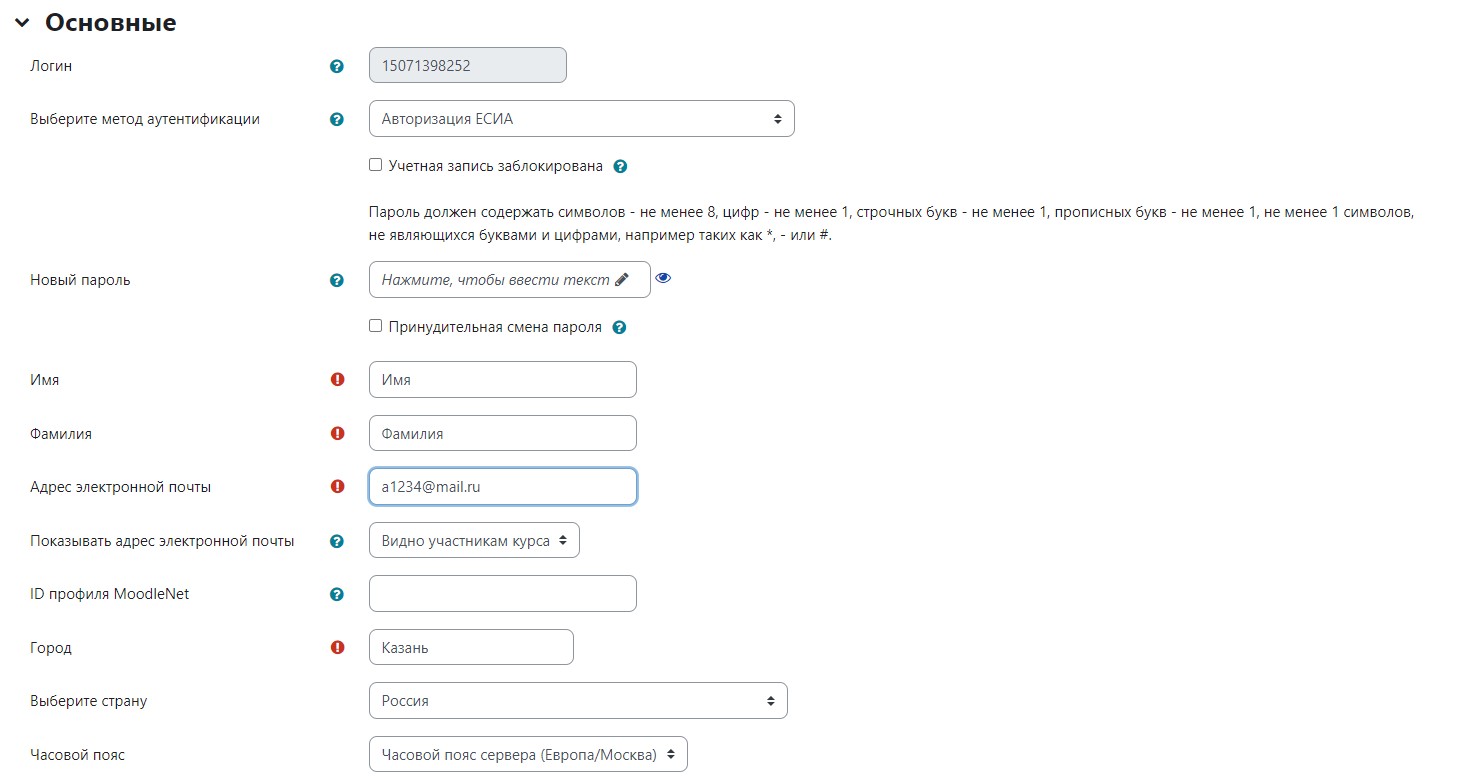 Рисунок 2 – Создание учетной записи, б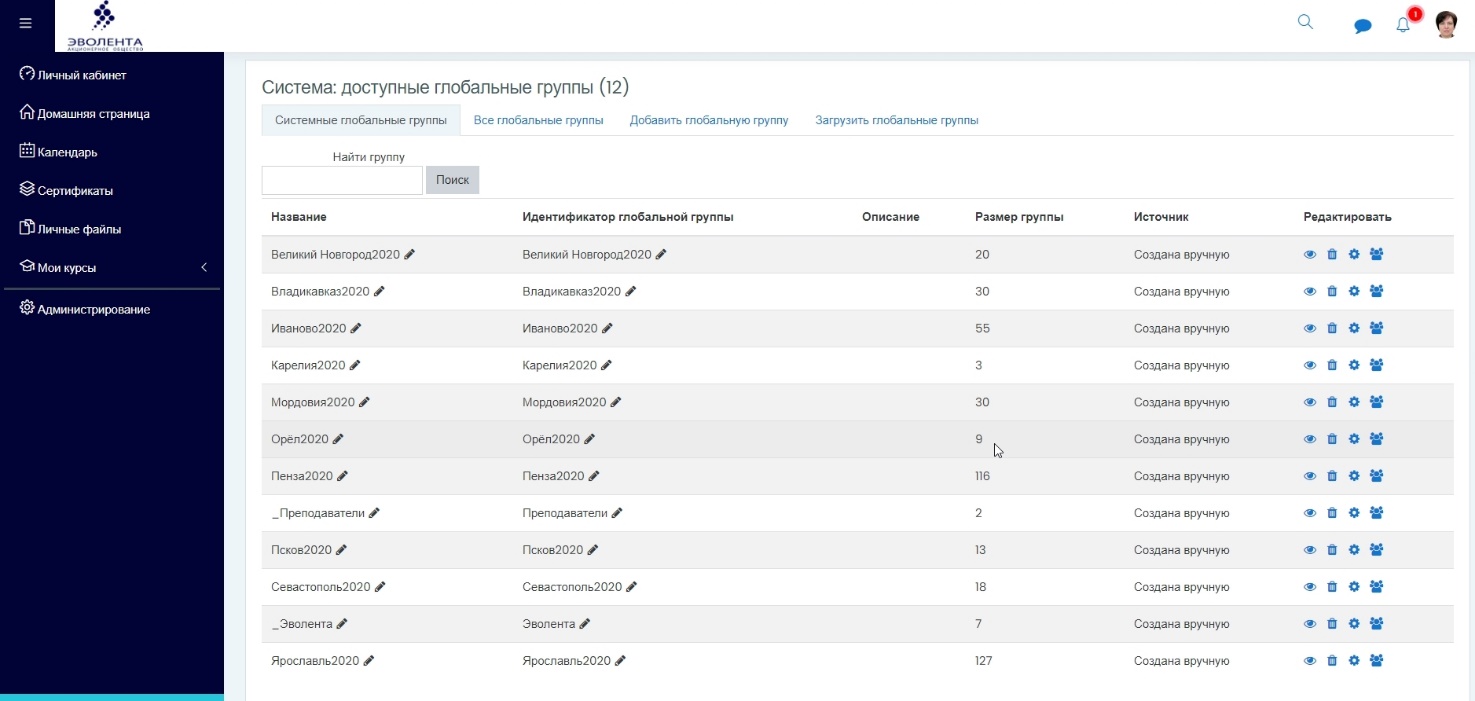 Рисунок 3 – Добавление учетной записи в группу обученияОбучающемуся пользователю БД:для авторизации нужно запустить веб-браузер;в адресной строке ввести адрес СДО https://sdo-knd.evolenta.ru/, перейти по ссылке. Откроется главная страница входа в БД;нажать на кнопку «ЕСИА», ввести свои логин и пароль в ЕСИА, нажать кнопку «Вход» (Рисунок 4).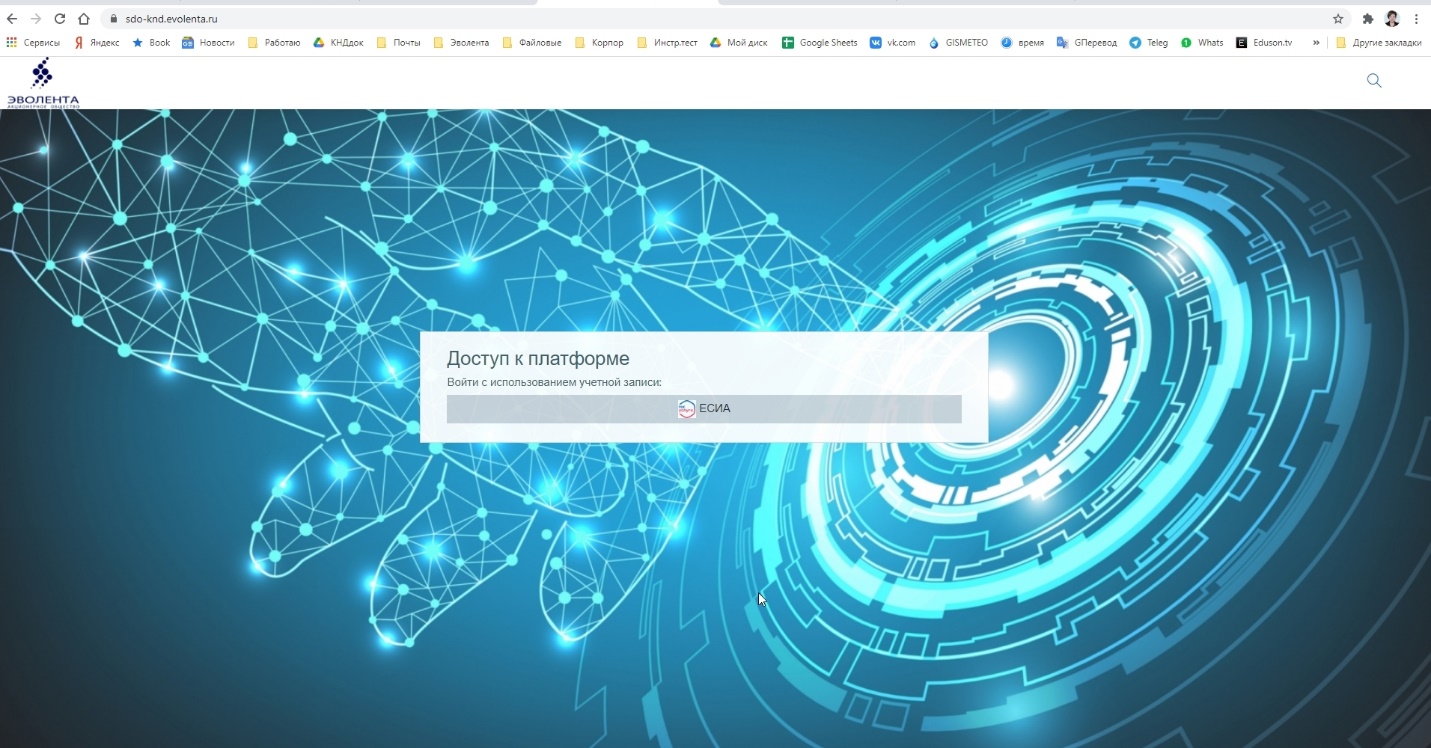 Рисунок 4 – Вход в СДОБудет выполнена авторизация пользователя и вход в БД.При неправильном вводе данных отобразится окно ошибки авторизации. Необходимо ввести данные повторно и нажать кнопку «Вход».